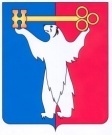 АДМИНИСТРАЦИЯ ГОРОДА НОРИЛЬСКАКРАСНОЯРСКОГО КРАЯРАСПОРЯЖЕНИЕ17.05.2021	 г. Норильск	    № 2395О создании рабочей группы по вопросу разработки муниципальной программы «Профилактика правонарушений и социально-культурная адаптация и интеграция граждан»В целях обеспечения реализации Федерального закона от 23.06.2016 
№ 182-ФЗ «Об основах системы профилактики правонарушений в Российской Федерации» и создания для жителей на территории муниципального образования город Норильск безопасных и комфортных условий проживания,1. Создать рабочую группу по вопросу разработки муниципальной программы «Профилактика правонарушений и социально-культурная адаптация и интеграция граждан» и утвердить ее представительский состав (прилагается).2. Утвердить Положение о рабочей группе по вопросу разработки муниципальной программы «Профилактика правонарушений и социально-культурная адаптация и интеграция граждан» (прилагается).3. Разместить настоящее распоряжение на официальном сайте муниципального образования город Норильск.Глава города Норильска	Д.В. КарасевУТВЕРЖДЕНраспоряжениемАдминистрации города Норильскаот 17.05.2021 № 2395Представительский состав рабочей группы по вопросу разработки муниципальной программы «Профилактика правонарушений и социально-культурная адаптация и интеграция граждан» Председатель	заместитель Главы города Норильска.Заместитель председателя	начальник Управления по правопорядку и административной практике Администрации города Норильска.Секретарь 	консультант отдела по взаимодействию с правоохранительными органами Управления по правопорядку и административной практике Администрации города Норильска.Члены рабочей группы	заместитель начальника полиции (по оперативной работе) ОМВД России по городу Норильску (по согласованию);заместитель начальника полиции (по охране общественного порядка) ОМВД России по городу Норильску (по согласованию);	начальник ОГИБДД ОМВД России по городу Норильску (по согласованию);	начальник отделения охраны общественного порядка ОМВД России по городу Норильску (по согласованию);	начальник отделения по делам несовершеннолетних ОМВД России по городу Норильску (по согласованию);	начальник Управления общего и дошкольного образования Администрации города Норильска;начальник Управления по спорту Администрации города Норильска;начальник Управления по делам культуры и искусства Администрации города Норильска;начальник Управления общественных связей и массовых коммуникацийАдминистрации города Норильска;начальник Управления по взаимодействию с общественными организациями и молодежной политике Администрации города Норильска;начальник отдела по делам несовершеннолетних и защите их прав Администрации города Норильска;директор МКУ «Управление социальной политики»;руководитель территориального отдела министерства здравоохранения Красноярского края по городу Норильску (по согласованию);начальник территориального отделения краевого государственного казенного учреждения «Управление социальной защиты населения по г. Норильску Красноярского края» (по согласованию);начальник Норильского межмуниципального филиала федерального казенного учреждения «Уголовно-исполнительная инспекция ГУФСИН по Красноярскому краю» (по согласованию);начальник отдела по координации деятельности подразделений Управления Росгвардии по Красноярскому краю города Норильска (по согласованию).УТВЕРЖДЕНОраспоряжениемАдминистрации города Норильскаот 17.05.2021 №2395Положение о рабочей группе по вопросу разработки муниципальной программы «Профилактика правонарушений и социально-культурная адаптация и интеграция граждан»1. ОБЩИЕ ПОЛОЖЕНИЯ1.1. Рабочая группа по вопросу разработки муниципальной программы «Профилактика правонарушений и социально-культурная адаптация и интеграция граждан» (далее - Рабочая группа), является совещательным органом для координации деятельности органов местного самоуправления муниципального образования город Норильск и государственных органов исполнительной власти при разработке муниципальной программы «Профилактика правонарушений и социально-культурная адаптация и интеграция граждан».1.2. Рабочая группа в своей деятельности руководствуется Конституцией Российской Федерации, федеральным законодательством, законодательством Красноярского края, правовыми актами органов местного самоуправления муниципального образования город Норильск, а также настоящим Положением.2. ЗАДАЧИ РАБОЧЕЙ ГРУППЫ2.1. Основными задачами Рабочей группы являются:2.1.1. Подготовка предложений по разработке концепции муниципальной программы «Профилактика правонарушений и социально-культурная адаптация и интеграция граждан».2.1.2. Обсуждение предложений и проблемных вопросов по разработке муниципальной программы «Профилактика правонарушений и социально-культурная адаптация и интеграция граждан».3. ПРАВА РАБОЧЕЙ ГРУППЫ3.1. Рабочая группа для решения возложенных на нее задач имеет право:3.1.1. Запрашивать и получать в установленном порядке необходимые материалы и информацию от должностных лиц органов местного самоуправления, бюджетных учреждений и иных организаций, общественных объединений, представителей бизнеса, расположенных на территории муниципального образования город Норильск.3.1.2. Приглашать на заседания Рабочей группы представителей органов исполнительной власти Красноярского края (в случае, если обсуждение вопроса относится к компетенции соответствующего органа исполнительной власти Красноярского края), органов местного самоуправления муниципального образования город Норильск, учреждений, предприятий, организаций независимо от их организационно-правовой формы, представителей общественных и религиозных объединений, средств массовой информации, экспертов;3.1.3 Давать рекомендации и поручения членам Рабочей группы по вопросам, относящимся к их компетенции.4. ОРГАНИЗАЦИЯ ДЕЯТЕЛЬНОСТИ РАБОЧЕЙ ГРУППЫ4.1. Состав Рабочей группы утверждается правовым актом Администрации города Норильска, издаваемым Главой города Норильска.4.2. В состав Рабочей группы входят председатель Рабочей группы, заместитель председателя Рабочей группы, секретарь Рабочей группы и члены Рабочей группы.4.3. О дате и времени заседаний Рабочей группы, в том числе месте ее заседания, члены Рабочей группы оповещаются секретарем Рабочей группы посредством отправления им сообщения на предоставленный ими e-mail не позднее, чем за два рабочих дня до даты заседания Рабочей группы.4.4. Председатель Рабочей группы:- осуществляет общее руководство деятельностью Рабочей группы, определяет порядок рассмотрения вопросов на заседании Рабочей группы;- определяет место и время проведения заседаний Рабочей группы;- дает поручения членам Рабочей группы;- подписывает протокол заседания Рабочей группы.4.5. Заседание Рабочей группы ведет председатель Рабочей группы либо заместитель председателя Рабочей группы (по согласованию или по поручению председателя Рабочей группы). 4.6. Секретарь Рабочей группы: - составляет проект повестки дня ее заседания, осуществляет подготовку материалов к заседаниям Рабочей группы;- обеспечивает организацию заседаний Рабочей группы;- информирует членов Рабочей группы о дате, времени заседаний Рабочей группы, месте и повестке дня очередного заседания Рабочей группы, обеспечивает направление им на e-mail необходимых материалов не позднее, чем за 2 дня до даты проведения заседания Рабочей группы;- ведет протоколы заседаний Рабочей группы;- обеспечивает подготовку запросов, информационных материалов и их передачу на электронных носителях членам Рабочей группы по вопросам, относящимся к компетенции Рабочей группы.4.7. Члены Рабочей группы:- участвуют в заседаниях Рабочей группы;- выступают с предложениями, высказывают свое мнение относительно решения вопросов повестки дня Рабочей группы в рамках своей профессиональной компетенции.4.8. В случае временного отсутствия председателя Рабочей группы, заместителя председателя Рабочей группы, членов Рабочей группы (отпуск, временная нетрудоспособность, командировка и др.) в работе Рабочей группы принимают участие лица, официально исполняющие их обязанности по должности.4.9. Заседания Рабочей группы проводятся по мере необходимости. Заседание Рабочей группы правомочно, если на нем присутствует более 50 процентов от числа всех членов Рабочей группы (в том числе председателя Рабочей группы, заместителя председателя Рабочей группы, секретаря Рабочей группы). Не допускается проведение заседания Рабочей группы в случае, если на заседании Рабочей группы отсутствует необходимый кворум.4.10. При необходимости проведение заседания Рабочей группы возможно в удаленном интерактивном режиме (видеоконференция и другие способы, позволяющие установить аудиовизуальный контакт между членами Рабочей группы и приглашенными лицами).4.11. Решения Рабочей группы принимаются простым большинством голосов. В случае равенства голосов решающим является голос председательствующего на заседании Рабочей группы.4.12. Решения Рабочей группы оформляются протоколом в течение 5 рабочих дней после дня проведения заседания Рабочей группы. Протокол подписывается председательствующим на заседании Рабочей группы и секретарем Рабочей группы.4.13. Копия протокола на бумажном носителе или в электронном виде, направляется секретарем Рабочей группы в адрес членов Рабочей группы.